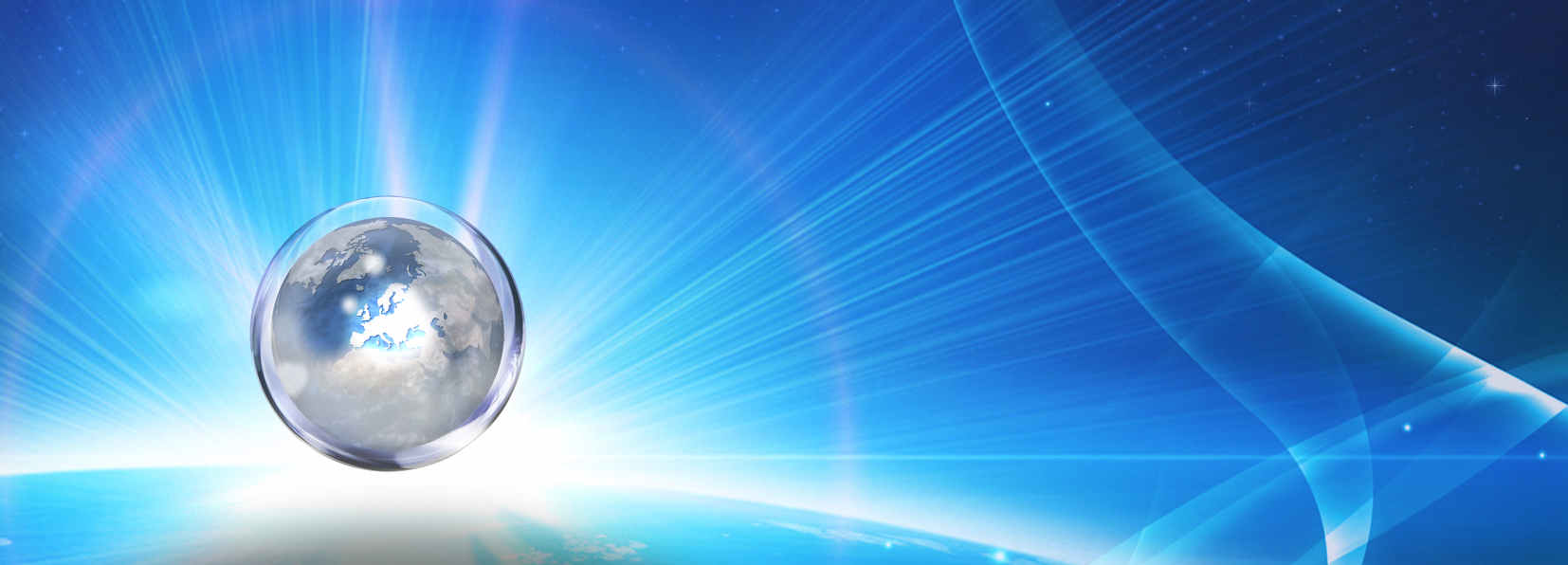 ΠΡΟΣΚΛΗΣΗΤο Δίκτυο ΠΡΑΞΗ, Εθνικό Σημείο Επαφής για το Πρόγραμμα «Ορίζοντας 2020» και μέλος του Enterprise Europe Network - Hellas, με την υποστήριξη και συνεργασία της Γενικής Γραμματείας Έρευνας και Τεχνολογίας/ΓΓΕΤ του Υπουργείου Παιδείας και Θρησκευμάτων, διοργανώνουν την Δευτέρα 8 Δεκεμβρίου 2014 στην Αθήνα, εκδήλωση ενημέρωσης με θέμα:Η εκδήλωση θα πραγματοποιηθεί στο αμφιθέατρο του Εθνικού Κέντρου Έρευνας Φυσικών Επιστημών (Ε.Κ.Ε.Φ.Ε.) «Δημόκριτος» (Τέρμα Πατριάρχου Γρηγορίου Ε', Αγία Παρασκευή, Αθήνα) μεταξύ 10:00 – 13:00. Στόχος της εκδήλωσης είναι η ενημέρωση της επιχειρηματικής και επιστημονικής κοινότητας από Εκπροσώπους της Ευρωπαϊκής Επιτροπής, Εθνικούς Εκπροσώπους και Εμπειρογνώμονες σχετικά με τις νέες ευκαιρίες που προσφέρονται για χρηματοδότηση της έρευνας και της τεχνολογικής ανάπτυξης σε ευρωπαϊκό επίπεδο.Περισσότερες πληροφορίες:Νανοτεχνολογίες, προηγμένα υλικά και παραγωγήΔίκτυο ΠΡΑΞΗ, Δρ. Απόστολος Δημητριάδης, τηλ. 2310 552791, adimi@help-forward.grΔίκτυο ΠΡΑΞΗ, κ. Δέσποινα Αδαμίδου, τηλ. 2103607690, adamidou@help-forward.gr  